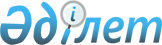 Батыс Қазақстан облыстық мәслихатының кейбір шешімдерінің күші жойылды деп тану туралыБатыс Қазақстан облыстық мәслихатының 2021 жылғы 19 наурыздағы № 3-10 шешімі. Батыс Қазақстан облысының Әділет департаментінде 2021 жылғы 25 наурызда № 6863 болып тіркелді
      Қазақстан Республикасының 2001 жылғы 23 қаңтардағы "Қазақстан Республикасындағы жергілікті мемлекеттік басқару және өзін-өзі басқару туралы" Заңына және Қазақстан Республикасының 2016 жылғы 6 сәуірдегі "Құқықтық актілер туралы" Заңына сәйкес Батыс Қазақстан облыстық мәслихаты ШЕШІМ ҚАБЫЛДАДЫ:
      1. Осы шешімнің қосымшасына сәйкес Батыс Қазақстан облыстық мәслихатының кейбір шешімдерінің күші жойылды деп танылсын.
      2. Облыстық мәслихат аппаратының басшысы (А.Жоламанов) осы шешімнің әділет органдарында мемлекеттік тіркелуін қамтамасыз етсін.
      3. Осы шешім алғашқы ресми жарияланған күнінен бастап қолданысқа енгізіледі.
      1. Батыс Қазақстан облыстық мәслихатының 2019 жылғы 13 желтоқсандағы №32-1 "2020-2022 жылдарға арналған облыстық бюджет туралы" шешімі (Нормативтік құқықтық актілерді мемлекеттік тіркеу тізілімінде №5896 тіркелген, 2019 жылы 20 желтоқсанда Қазақстан Республикасы нормативтік құқықтық актілерінің эталондық бақылау банкінде жарияланған).
      2. Батыс Қазақстан облыстық мәслихатының 2020 жылғы 18 наурыздағы №33-1 "Батыс Қазақстан облыстық мәслихатының 2019 жылғы 13 желтоқсандағы №32-1 "2020-2022 жылдарға арналған облыстық бюджет туралы" шешіміне өзгерістер мен толықтыру енгізу туралы" шешімі (Нормативтік құқықтық актілерді мемлекеттік тіркеу тізілімінде №6091 тіркелген, 2020 жылы 26 наурызда Қазақстан Республикасы нормативтік құқықтық актілерінің эталондық бақылау банкінде жарияланған).
      3. Батыс Қазақстан облыстық мәслихатының 2020 жылғы 6 сәуірдегі №34-1 "Батыс Қазақстан облыстық мәслихатының 2019 жылғы 13 желтоқсандағы №32-1 "2020-2022 жылдарға арналған облыстық бюджет туралы" шешіміне өзгерістер енгізу туралы" шешімі (Нормативтік құқықтық актілерді мемлекеттік тіркеу тізілімінде №6114 тіркелген, 2020 жылы 9 сәуірде Қазақстан Республикасы нормативтік құқықтық актілерінің эталондық бақылау банкінде жарияланған).
      4. Батыс Қазақстан облыстық мәслихатының 2020 жылғы 30 сәуірдегі №35-1 "Батыс Қазақстан облыстық мәслихатының 2019 жылғы 13 желтоқсандағы №32-1 "2020-2022 жылдарға арналған облыстық бюджет туралы" шешіміне өзгерістер енгізу туралы" шешімі (Нормативтік құқықтық актілерді мемлекеттік тіркеу тізілімінде №6216 тіркелген, 2020 жылы 5 мамырда Қазақстан Республикасы нормативтік құқықтық актілерінің эталондық бақылау банкінде жарияланған).
      5. Батыс Қазақстан облыстық мәслихатының 2020 жылғы 26 маусымдағы №36-2 "Батыс Қазақстан облыстық мәслихатының 2019 жылғы 13 желтоқсандағы №32-1 "2020-2022 жылдарға арналған облыстық бюджет туралы" шешіміне өзгерістер мен толықтыру енгізу туралы" шешімі (Нормативтік құқықтық актілерді мемлекеттік тіркеу тізілімінде №6286 тіркелген, 2020 жылы 1 шілдеде Қазақстан Республикасы нормативтік құқықтық актілерінің эталондық бақылау банкінде жарияланған).
      6. Батыс Қазақстан облыстық мәслихатының 2020 жылғы 1 қыркүйектегі №37-1 "Батыс Қазақстан облыстық мәслихатының 2019 жылғы 13 желтоқсандағы №32-1 "2020-2022 жылдарға арналған облыстық бюджет туралы" шешіміне өзгерістер енгізу туралы" шешімі (Нормативтік құқықтық актілерді мемлекеттік тіркеу тізілімінде №6348 тіркелген, 2020 жылы 4 қыркүйекте Қазақстан Республикасы нормативтік құқықтық актілерінің эталондық бақылау банкінде жарияланған).
      7. Батыс Қазақстан облыстық мәслихатының 2020 жылғы 30 қыркүйектегі №38-2 "Батыс Қазақстан облыстық мәслихатының 2019 жылғы 13 желтоқсандағы №32-1 "2020-2022 жылдарға арналған облыстық бюджет туралы" шешіміне өзгерістер енгізу туралы" шешімі (Нормативтік құқықтық актілерді мемлекеттік тіркеу тізілімінде №6393 тіркелген, 2020 жылы 7 қазанда Қазақстан Республикасы нормативтік құқықтық актілерінің эталондық бақылау банкінде жарияланған).
      8. Батыс Қазақстан облыстық мәслихатының 2020 жылғы 6 қарашадағы №39-2 "Батыс Қазақстан облыстық мәслихатының 2019 жылғы 13 желтоқсандағы №32-1 "2020-2022 жылдарға арналған облыстық бюджет туралы" шешіміне өзгерістер енгізу туралы" шешімі (Нормативтік құқықтық актілерді мемлекеттік тіркеу тізілімінде №6467 тіркелген, 2020 жылы 11 қарашада Қазақстан Республикасы нормативтік құқықтық актілерінің эталондық бақылау банкінде жарияланған).
      9. Батыс Қазақстан облыстық мәслихатының 2020 жылғы 9 желтоқсандағы №40-1 "Батыс Қазақстан облыстық мәслихатының 2019 жылғы 13 желтоқсандағы №32-1 "2020-2022 жылдарға арналған облыстық бюджет туралы" шешіміне өзгерістер енгізу туралы" шешімі (Нормативтік құқықтық актілерді мемлекеттік тіркеу тізілімінде №6532 тіркелген, 2020 жылы 14 желтоқсанда Қазақстан Республикасы нормативтік құқықтық актілерінің эталондық бақылау банкінде жарияланған).
					© 2012. Қазақстан Республикасы Әділет министрлігінің «Қазақстан Республикасының Заңнама және құқықтық ақпарат институты» ШЖҚ РМК
				
      Сессия төрағасы

Н. Сергалиев

      Мәслихат хатшысы

Б. Конысбаева
Батыс Қазақстан облыстық 
мәслихатының 
2021 жылғы 19 наурыздағы 
№ 3-10 шешіміне қосымша